Plana na weekend: wiosenny pobyt w domku górskimPomysł na świętowanie urodzin a może spokojny wypad z rodziną blisko natury? Wybierz wiosenny pobyt w domku i przeczytaj o tej opcji w naszym artykule.Gdzie zorganizować wiosenny pobyt w domku?Wiosenne miesiące obiecują dłuższy dzień oraz wyższe temperatury, dzięki czemu każdy z Nas ma możliwość wykorzystania swojego wolnego czasu na aktywności na świeżym powietrzu. To dobry czas na wypad rodzinny czy z przyjaciółmi bliżej natury. Zdecyduj czy wolisz wiosenny pobyt w domku, apartamencie czy może krótką wycieczkę w pobliskie lasy, góry czy nad jezioro.Ciekawe pomysły na spędzenie weekendu wiosenną porą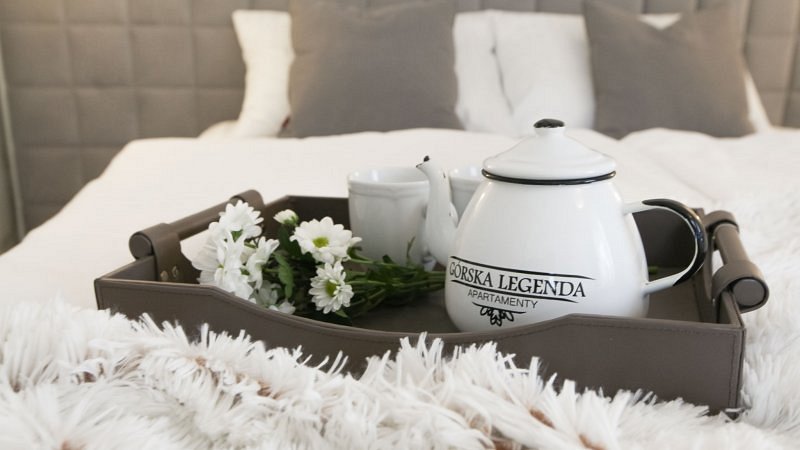 Uważamy, że spędziliśmy wystarczająco dużo długich wieczorów i weekendów w domowej przestrzeni ponieważ pogoda nie pozwalała nam na długie spacery, wędrówki górskimi szlakami czy też przebywanie w leśnej przestrzeni. Dlatego też nadchodząca wiosna jest dla nas doskonałą perspektywą, umożliwiającą zorganizowanie wyjazdu weekendowego czy też nawet kilkugodzinnego do pobliskiej wsi czy mniejszego miasta, znajdującego się nieopodal rwącej rzeki, dzikiego strumienia lub cichego lasu i gór.Góry i wiosenny pobyt w domku w SzczyrkuGórska Legenda to pensjonat w Szczyrku, który oferuje wynajem apartametów lub zorganizowanie wiosennego pobytu w domku skandynawskim, który znajduje się na terenie ośrodka. Zwróć uwagę na udogodnienia takie jak sauna, zewnętrzny basen czy sala zabaw dla najmłodszych gości. Sprawdź sezonowe oferty i atrakcje w Szczyrku zarówno dla dorosłych jak i dla dzieci. Zachęcamy do zaplanowania weekendu z dala od miasta i tłumu. Odpocznij, spędź czas z rodziną i bliskimi.